СХЕМА ЗЕМЕЛЬНЫХ УЧАСТКОВ,в отношении части которых планируется установление публичного сервитута в целях обустройства пешеходного прохода от территории жилого комплекса «Орбита» к территории СФУ.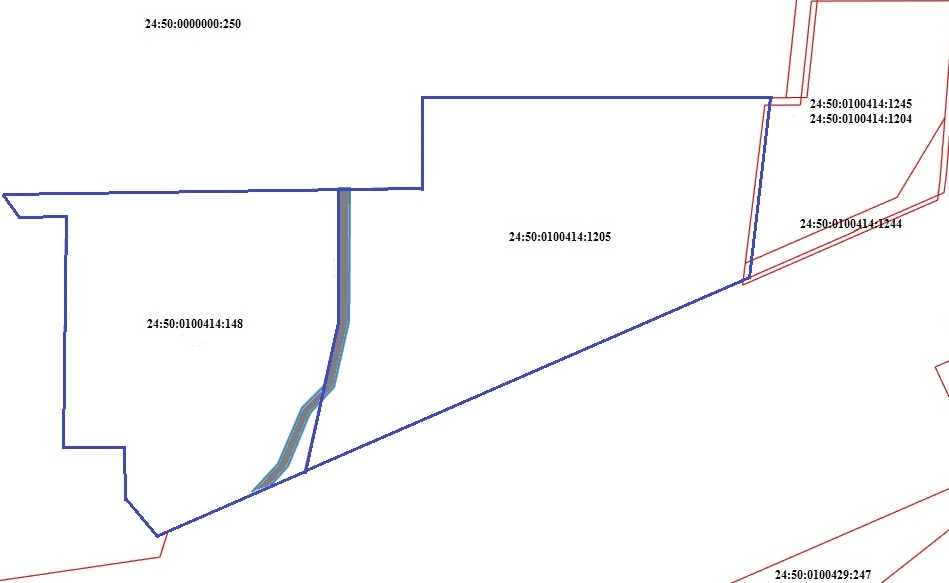 Приложение к постановлению администрации городаот «___»__________2017 №__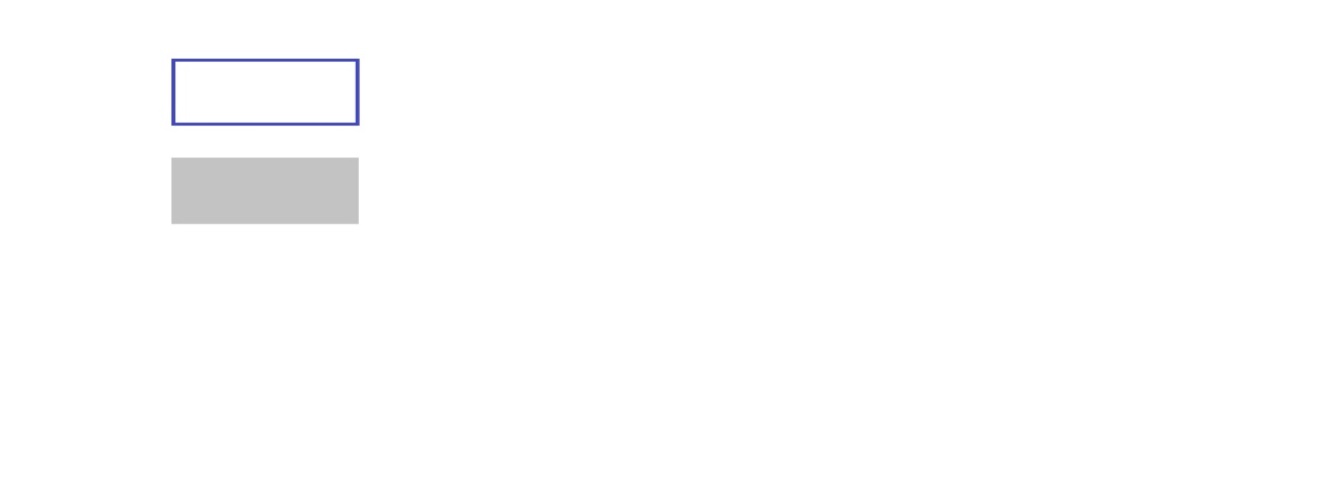 земельный участок, в отношении части которого планируется установление публичного сервитутазона действия публичного сервитута